Pandemic Complicates Production for TV, Film StudiosHealth concerns and industry regulations related to the ongoing coronavirus pandemic are complicating studios' plans to resume production on movies and fall television shows. The future of major league sports seasons remains cloudy, while Netflix says it doesn't expect US production to resume this year.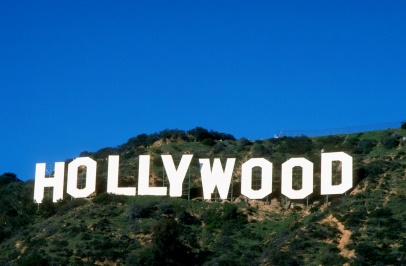 Axios 7.21.20https://www.axios.com/fall-television-schedule-coronavirus-84f4fc4c-7d3a-4fe8-8a89-7b7ab47b64b3.htmlImage credit:https://www.history.com/.image/t_share/MTU3ODc4NjAyNDU2OTAwOTM3/states_california-hollywood-sign-2.jpg